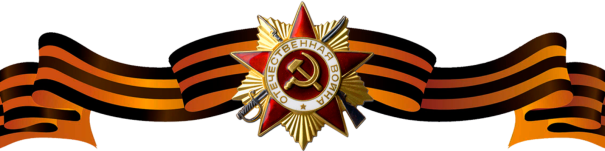 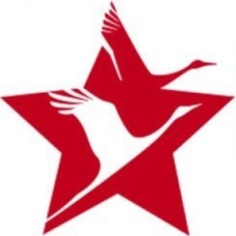 Ножкин Иосиф ПетровичНожкин Иосиф ПетровичНожкин Иосиф Петрович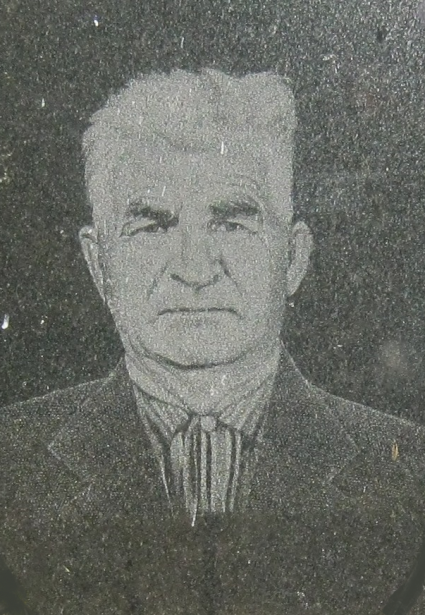 Годы жизни (дата рождения)22.09.1910 – 09.10.199422.09.1910 – 09.10.1994Место рожденияЯрославская обл., Пошехонский район, д. ОлиньевоЯрославская обл., Пошехонский район, д. ОлиньевоЗваниеДолжностьМесто призыва, дата призываМеста службыРанения и контузииНагражденияОрден Отечественной войны I степени (06.04.1985)